Formulaire d’inscriptions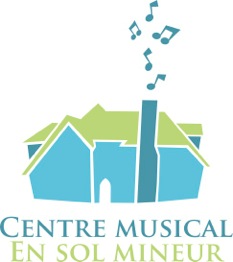 Stage vocal En sol mineur À envoyer par courriel  à stagevocalsolmineur@gmail.com.Nom du stagiaire: _____________________________________________Numéro d'assurance maladie :______________________Adresse postal : ____________________________________________________________________Adresse courriel : ___________________________________________________________________Âge : _____________Téléphone : ____________________________Nom d’une personne à rejoindre en cas d’urgence : ______________________________________Son téléphone : _____________________________________Allergie ou maladie importante à savoir : ________________________________________Allergie alimentaire : _________________________________________Approbation du stage par Caroline Gélinas : oui			nonCoût du stage : 500$Paiement à la 1er journée du stage. Secrétariat ouvert jusqu’au 29 juin et retour le 8 août.Signature du stagiaire ___________________________________________________Âge minimum 16 ans.Stage comprend : cours, en groupe, répétition avec pianiste, diner léger, concert dans le cadre des Pianos publics de Rouyn-Noranda.La direction se réserve le droit d’accepter ou refuser un ou une stagiaire.Direction du stage: Caroline Gélinas stagevocalsolmineur@gmail.com